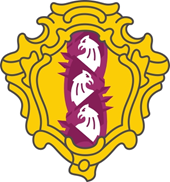 МЕСТНАЯ АДМИНИСТРАЦИЯВНУТРИГОРОДСКОГО МУНИЦИПАЛЬНОГО ОБРАЗОВАНИЯ     САНКТ-ПЕТЕРБУРГАМУНИЦИПАЛЬНЫЙ ОКРУГ ДВОРЦОВЫЙ ОКРУГПОСТАНОВЛЕНИЕ      28.12.2020                                                                                                                          № 90Об утверждении положения о порядке осуществления внутреннего муниципального финансового контроля во внутригородском муниципальном образовании                   Санкт-Петербурга муниципальный округ Дворцовый округВ соответствии со статьей 269.2 Бюджетного кодекса Российской Федерации, руководствуясь Федеральным законом от 06.10.2013 № 131-ФЗ «Об общих принципах организации местного самоуправления в Российской Федерации», Законом Санкт-Петербурга от 23.09.2009 N 420-79 «Об организации местного самоуправления в Санкт-Петербурге», Уставом внутригородского муниципального образования Санкт-Петербурга муниципальный округ Дворцовый округ, местная администрация внутригородского муниципального образования Санкт-Петербурга муниципальный округ Дворцовый округПОСТАНОВЛЯЕТ:1. Утвердить Положение о порядке осуществления внутреннего муниципального финансового контроля во внутригородском муниципальном образовании Санкт-Петербурга муниципальный округ Дворцовый округ согласно приложению №1 настоящего постановления.2. Признать утратившим силу Положение о порядке осуществления внутреннего муниципального финансового контроля муниципального образования муниципальный округ Дворцовый округ, утвержденное постановлением местной администрации муниципального образования Санкт-Петербурга муниципальный округ Дворцовый округ № 75 от 08.09.2016.3. Настоящее постановление вступает в силу с момента его подписания.4. Контроль за исполнением настоящего постановления оставляю за собой.Глава местной администрации                                                                   Д.Ю. СкорописовПриложение № 1ПОЛОЖЕНИЕ О ПОРЯДКЕ ОСУЩЕСТВЛЕНИЯ ВНУТРЕННЕГО МУНИЦИПАЛЬНОГО ФИНАНСОВОГО КОНТРОЛЯ ВО ВНУТРИГОРОДСКОМ МУНИЦИПАЛЬНОМ ОБРАЗОВАНИИ САНКТ-ПЕТЕРБУРГА МУНИЦИПАЛЬНЫЙ ОКРУГ ДВОРЦОВЫЙ ОКРУГ1. Общие положения1.1. Настоящее Положение определяет порядок осуществления внутреннего муниципального финансового контроля во внутригородском муниципальном образовании Санкт-Петербурга муниципальный округ Дворцовый округ (далее – муниципальное образование) органом (должностным лицом) внутреннего муниципального финансового контроля муниципального образования (далее – орган внутреннего муниципального финансового контроля).1.2.	Орган внутреннего муниципального финансового контроля осуществляет следующие полномочия:- контроль за соблюдением положений правовых актов, регулирующих бюджетные правоотношения, в том числе устанавливающих требования к бухгалтерскому учету и составлению и представлению бухгалтерской (финансовой) отчетности муниципальных учреждений;- контроль за соблюдением положений правовых актов, обусловливающих публичные нормативные обязательства и обязательства по иным выплатам физическим лицам из бюджета МО МО Дворцовый округ (далее - местный бюджет), а также за соблюдением условий договоров (соглашений) о предоставлении средств из местного бюджета, муниципальных контрактов;- контроль за соблюдением условий договоров (соглашений), заключенных в целях исполнения договоров (соглашений) о предоставлении средств из местного бюджета, а также в случаях, предусмотренных Бюджетным кодексом Российской Федерации, условий договоров (соглашений), заключенных в целях исполнения муниципальных контрактов;- контроль за достоверностью отчетов о результатах предоставления и (или) использования бюджетных средств (средств, предоставленных из местного бюджета), в том числе отчетов о реализации муниципальных программ, отчетов об исполнении муниципальных заданий, отчетов о достижении значений показателей результативности предоставления средств из местного бюджета;- контроль в сфере закупок, предусмотренный законодательством Российской Федерации о контрактной системе в сфере закупок товаров, работ, услуг для обеспечения государственных и муниципальных нужд.1.3. Руководителем органа внутреннего муниципального финансового контроля МО МО Дворцовый округ является глава местной администрации МО МО Дворцовый округ (далее – глава местной администрации). Заместителем руководителя органа внутреннего муниципального финансового контроля выступает заместитель главы местной администрации.1.4. Проверочная (ревизионная) группа органа внутреннего муниципального финансового контроля МО МО Дворцовый округ устанавливается распоряжением главы местной администрации.1.5. Деятельность органа внутреннего муниципального финансового контроля по осуществлению внутреннего муниципального финансового контроля (далее – контрольная деятельность) основывается на принципах независимости, объективности, профессиональной компетентности, целеустремленности, достоверности, профессионального скептицизма и включает в себя этические принципы.1.6. Объектами внутреннего муниципального финансового контроля (далее – объекты контроля) являются:- главные распорядители (распорядители, получатели) средств местного бюджета, главные администраторы (администраторы) доходов местного бюджета, главные администраторы (администраторы) источников финансирования дефицита местного бюджета;- муниципальные учреждения;- муниципальные унитарные предприятия;- хозяйственные товарищества и общества с участием муниципального образования в их уставных (складочных) капиталах, а также коммерческие организации с долей (вкладом) таких товариществ и обществ в их уставных (складочных) капиталах;- юридические лица (за исключением муниципальных учреждений, муниципальных унитарных предприятий, хозяйственных товариществ и обществ с участием муниципального образования в их уставных (складочных) капиталах, а также коммерческих организаций с долей (вкладом) таких товариществ и обществ в их уставных (складочных) капиталах), индивидуальные предприниматели, физические лица, являющиеся:юридическими и физическими лицами, индивидуальными предпринимателями, получающими средства из местного бюджета на основании договоров (соглашений) о предоставлении средств из местного бюджета и (или) муниципальных контрактов, кредиты, обеспеченные муниципальными гарантиями;исполнителями (поставщиками, подрядчиками) по договорам (соглашениям), заключенным в целях исполнения договоров (соглашений) о предоставлении средств из местного бюджета и (или) муниципальных контрактов, которым в соответствии с федеральными законами открыты лицевые счета в финансовом органе муниципального образования;- кредитные организации, осуществляющие отдельные операции с бюджетными средствами, в части соблюдения ими условий договоров (соглашений) о предоставлении средств из местного бюджета.1.7. Деятельность по контролю в отношении объектов контроля (за исключением участников бюджетного процесса, бюджетных и автономных учреждений, муниципальных унитарных предприятий, хозяйственных товариществ и обществ с участием муниципального образования в их уставных (складочных) капиталах, а также коммерческих организаций с долей (вкладом) таких товариществ и обществ в их уставных (складочных) капиталах) в части соблюдения ими условий договоров (соглашений) о предоставлении средств из местного бюджета, муниципальных контрактов, а также контрактов (договоров, соглашений), заключенных в целях исполнения указанных договоров (соглашений) и муниципальных контрактов, соблюдения ими целей, порядка и условий предоставления кредитов, обеспеченных муниципальными гарантиями, целей, порядка и условий размещения средств местного бюджета в ценные бумаги указанных юридических лиц осуществляется в процессе проверки главных распорядителей средств из местного бюджета, главных администраторов источников финансирования дефицита местного бюджета, получателей бюджетных средств, заключивших договоры (соглашения) о предоставлении средств из местного бюджета, муниципальные контракты, или после ее окончания на основании результатов проведения проверки указанных участников бюджетного процесса.1.8. Контрольная деятельность осуществляется в виде предварительного и последующего контроля посредством проведения проверок (камеральных и выездных, в том числе встречных), ревизий и обследований (далее - контрольные мероприятия).1.9. Права и обязанности должностных лиц объектов контроля установлены стандартом внутреннего муниципального финансового контроля «Права и обязанности должностных лиц органов внутреннего муниципального финансового контроля и объектов внутреннего муниципального финансового контроля (их должностных лиц) при осуществлении внутреннего муниципального финансового контроля», утвержденным постановлением местной администрации МО МО Дворцовый округ от 15.09.2020 №63 «Об утверждении стандартов осуществления внутреннего муниципального финансового контроля органов местного самоуправления внутригородского муниципального образования Санкт-Петербурга муниципальный округ Дворцовый округ». 1.10. Должностные лица органа внутреннего муниципального финансового контроля в случае ненадлежащего исполнения служебных обязанностей, совершения противоправных действий (бездействия) при осуществлении внутреннего муниципального финансового контроля несут ответственность в соответствии с законодательством Российской Федерации.1.11. Контрольная деятельность органа внутреннего муниципального финансового контроля подразделяется на плановую и внеплановую.1.11.1. Плановые контрольные мероприятия осуществляются 
в соответствии с планом контрольной деятельности органа внутреннего муниципального финансового контроля, составленного и утвержденного в соответствии с разделом 2 настоящего Положения.1.11.2. Внеплановые контрольные мероприятия проводятся на основании распоряжения главы местной администрации о назначении внепланового контрольного мероприятия, принятого:- в случае поступления обращений (поручений) органов государственной власти Российской Федерации и Санкт-Петербурга, главы муниципального образования, органов местного самоуправления муниципального образования, депутатских запросов, обращений граждан и организаций; - в случае поступления информации о нарушении бюджетного законодательства Российской Федерации и иных нормативных правовых актов, регулирующих бюджетные правоотношения, в том числе из средств массовой информации;  - в случае поступления информации о нарушении законодательства Российской Федерации и иных нормативных правовых актов о контрактной системе в сфере закупок, в том числе из средств массовой информации;- в случае истечения срока исполнения ранее выданного предписания (представления);- по итогам рассмотрения результатов обследования, камеральной проверки, выездной проверки (ревизии).  1.12. Запросы о представлении информации, документов и материалов, предусмотренных настоящим Положением, акты проверок и ревизий, заключения, подготовленные по результатам проведенных обследований, представления и предписания вручаются представителю объекта контроля либо направляются заказным почтовым отправлением с уведомлением о вручении или иным способом, свидетельствующим о дате его получения адресатом.Документы и информация, необходимые для проведения контрольных мероприятий, представляются в подлиннике, или представляются их копии, заверенные объектами контроля в установленном порядке.Срок представления документов и информации устанавливается в запросе и исчисляется с даты получения такого запроса. При этом такой срок составляет не менее 3 рабочих дней. 1.13. Документы, составляемые в рамках контрольного мероприятия, приобщаются к материалам контрольного мероприятия, учитываются и хранятся в установленном порядке.1.14. Использование органом внутреннего муниципального финансового контроля единой информационной системы в сфере закупок осуществляется в соответствии с действующим законодательством Российской Федерации. 1.15. Организационно-техническое обеспечение контрольной деятельности органа внутреннего муниципального финансового контроля осуществляется местной администрацией. 1.16. При осуществлении полномочий по внутреннему муниципальному финансовому контролю органами внутреннего муниципального финансового контроля:- проводятся проверки, ревизии и обследования;- направляются объектам контроля акты, заключения, представления и (или) предписания;- направляются финансовым органам уведомления о применении бюджетных мер принуждения;- осуществляется производство по делам об административных правонарушениях в порядке, установленном законодательством об административных правонарушениях;- назначается (организуется) проведение экспертиз, необходимых для проведения проверок, ревизий и обследований;- получается необходимый для осуществления внутреннего муниципального финансового контроля постоянный доступ к муниципальным информационным системам в соответствии с законодательством Российской Федерации об информации, информационных технологиях и о защите информации, законодательством Российской Федерации о государственной и иной охраняемой законом тайне;- направляются в суд иски о признании осуществленных закупок товаров, работ, услуг для обеспечения муниципальных нужд недействительными в соответствии с Гражданским кодексом Российской Федерации.1.17. Финансовый орган муниципального образования осуществляет внутренний муниципальный финансовый контроль в соответствии с положениями статьи 269.2 Бюджетного кодекса Российской Федерации, статьи 99 Федерального закона от 05.04.2013 N 44-ФЗ «О контрактной системе в сфере закупок товаров, работ, услуг для обеспечения государственных и муниципальных нужд», стандартами осуществления внутреннего муниципального финансового контроля органов местного самоуправления внутригородского муниципального образования Санкт-Петербурга муниципальный округ Дворцовый округ, утвержденными постановлением МА МО МО Дворцовый округ от 15.09.2020 №63.2. Порядок планирования контрольной деятельности2.1. Планирование контрольной деятельности осуществляется путем составления и утверждения плана контрольной деятельности органа внутреннего муниципального финансового контроля (далее – План контрольных мероприятий) на очередной календарный год.2.2. План контрольных мероприятий представляет собой перечень контрольных мероприятий, которые планируется осуществить в календарном году.2.3 Формирование исходных данных для составления проекта плана контрольных мероприятий включает:а) сбор и анализ информации об объектах контроля;б) определение объектов контроля и тем контрольных мероприятий, включаемых в проект плана контрольных мероприятий;в) определение предельного количества контрольных мероприятий в проекте плана контрольных мероприятий с учетом возможностей органа контроля на очередной финансовый год.2.4. Периодичность проведения плановых контрольных мероприятий 
в отношении одного объекта контроля и одной темы контрольного мероприятия составляет не более одного раза в год. 2.5. Составление Плана контрольных мероприятий осуществляется 
с учетом информации о планируемых (проводимых) иными органами контроля идентичных контрольных мероприятиях в целях исключения дублирования контрольной деятельности.2.6. В Плане контрольных мероприятий по каждому контрольному мероприятию указываются:- темы контрольных мероприятий;- наименования объектов внутреннего муниципального финансового контроля (далее - объект контроля) либо групп объектов контроля по каждому контрольному мероприятию;- проверяемый период;- период (дата) начала проведения контрольных мероприятий.- должностное лицо, ответственное за проведение контрольного мероприятия. 2.7. План контрольных мероприятий составляется органом внутреннего муниципального финансового контроля и утверждается главой местной администрации внутригородского муниципального образования Санкт-Петербурга муниципальный округ Дворцовый округ.2.8. На стадии формирования плана контрольных мероприятий составляется проект плана контрольных мероприятий с применением риск-ориентированного подхода, выражающегося в необходимости проведения контрольного мероприятия в очередном финансовом году на основании идентификации принадлежности объекта контроля и (или) направления его финансово-хозяйственной деятельности (далее - предмет контроля) к категориям риска.3. Порядок проведения контрольных мероприятий3.1. Контрольное мероприятие проводится на основании распоряжения главы местной администрации о его назначении (далее – распоряжение о назначении контрольного мероприятия), в котором указывается:- наименование объекта (объектов) контроля;- проверяемый период;- тема контрольного мероприятия;- основание проведения контрольного мероприятия;- должность, фамилия, имя, отчество должностного лица, уполномоченного на проведение контрольного мероприятия;- срок проведения контрольного мероприятия;- метод осуществления финансового контроля;- вид контрольного мероприятия;- форма проверки (камеральная, выездная и встречная).3.2. Проведение обследования. 3.2.1. При проведении обследования осуществляются анализ и оценка состояния сферы деятельности объекта контроля, определенной распоряжением о назначении контрольного мероприятия.3.2.2. Срок проведения обследований, назначенных в рамках камеральных проверок или выездных проверок (ревизий) не может превышать 20 рабочих дней, иных обследований - 40 рабочих дней.3.2.3. В ходе обследования проводятся исследования, осмотры, инвентаризации, наблюдения, испытания, измерения, контрольные обмеры и другие действия по контролю для определения состояния определенной сферы деятельности объекта контроля. При проведении обследования могут проводиться исследования с использованием фото-, видео- и аудио-, а также иных видов техники и приборов, в том числе измерительных приборов.3.2.4. Результаты проведения обследования оформляются заключением, которое подписывается должностным лицом органа внутреннего муниципального финансового контроля, проводившим обследование. Заключение в течение трех рабочих дней после его подписания направляется (вручается) представителю объекта контроля в соответствии с пунктом 1.11 настоящего Положения.3.3. Проведение камеральной проверки.3.3.1. Камеральная проверка проводится по месту нахождения органа внутреннего муниципального финансового контроля, в том числе в том числе на основании бюджетной (бухгалтерской) отчетности и иных документов, представленных по запросам органа внутреннего муниципального финансового контроля, а также анализа данных информационных систем.3.3.2. Камеральная проверка проводится должностным лицом, уполномоченным на проведение контрольного мероприятия в соответствии 
с распоряжением о назначении контрольного мероприятия и не может превышать 30 рабочих дней со дня получения от объекта контроля информации, документов и материалов, представленных по запросу органа внутреннего муниципального финансового контроля.3.3.3. Руководитель (заместитель руководителя) органа контроля может продлить срок проведения камеральной проверки в порядке, установленном для выездных проверок (ревизий).3.3.4. Общий срок проведения камеральной проверки с учетом всех продлений срока ее проведения не может составлять более 50 рабочих дней.3.3.5. Результаты камеральной проверки оформляются актом, который подписывается должностным лицом органа внутреннего муниципального финансового контроля, проводящим камеральную проверку. Акт, оформленный по результатам камеральной проверки, в течение трех рабочих дней после его подписания направляется (вручается) представителю объекта контроля в соответствии с пунктом 1.11 настоящего Положения.3.3.6. Объект контроля вправе представить письменные возражения 
на акт, оформленный по результатам камеральной проверки, в течение 15 рабочих дней со дня получения акта. Письменные возражения объекта контроля приобщаются к материалам проверки.3.3.7.	Акт, заключение и иные материалы камеральной проверки подлежат рассмотрению руководителем (заместителем руководителя) органа контроля в срок не более 50 рабочих дней со дня подписания акта, заключения.3.3.8. Руководитель (заместитель руководителя) органа контроля на основании мотивированного обращения руководителя проверочной (ревизионной) группы в случае невозможности получения необходимой информации (документов, материалов) может назначить:- проведение обследования;- проведение встречной проверки.3.4. Проведение выездной проверки (ревизии). 3.4.1. Выездная проверка (ревизия) проводится путем осуществления соответствующих контрольных действий по месту нахождения объекта контроля должностным лицом органа внутреннего муниципального финансового контроля, уполномоченного на проведение контрольного мероприятия распоряжением о проведении контрольного мероприятия. 3.4.2. Срок проведения выездной проверки (ревизии) не может превышать 40 рабочих дней.3.4.3. Руководитель (заместитель руководителя) органа контроля может продлить срок проведения выездной проверки (ревизии) по месту нахождения объекта контроля на основании мотивированного обращения руководителя проверочной (ревизионной) группы, но не более чем на 20 рабочих дней.3.4.5. Общий срок проведения выездной проверки (ревизии) с учетом всех продлений срока ее проведения не может составлять более 60 рабочих дней.3.4.6. Контрольные действия по документальному изучению проводятся в отношении финансовых, бухгалтерских, отчетных документов, документов об осуществлении и планировании закупок и иных документов объектов контроля, а также путем анализа и оценки полученной из них информации с учетом информации по устным и письменным объяснениям, справкам и сведения должностных, материально-ответственных и иных лиц объекта контроля и осуществления других действий по контролю. Контрольные действия по фактическому изучению проводятся путем осмотра, инвентаризации, наблюдения, пересчета, экспертизы, контрольных замеров и осуществления других действий по контролю. Проведение и результаты контрольных действий по фактическому изучению деятельности объекта контроля оформляются соответствующими актами. 3.4.7. По фактам непредставления или несвоевременного представления должностными лицами объектов контроля документов и материалов, запрошенных при проведении выездной проверки (ревизии), должностное лицо, проводившее проверку, составляет акты о непредставлении или несвоевременном представлении документов и материалов. 3.4.8. Результат выездной проверки (ревизии) оформляются актом, который подписывается должностным лицом органа внутреннего муниципального финансового контроля, уполномоченным на проведение контрольного мероприятия в соответствии с распоряжением о проведении контрольного мероприятия. К акту выездной проверки (ревизии) прилагаются предметы и документы, результаты экспертиз (исследований), фото-, видео- и аудиоматериалы, полученные в ходе проведения контрольных мероприятий. Акт выездной проверки (ревизии) в течение трех рабочих дней после его подписания направляется (вручается) представителю объекта контроля в соответствии с пунктом 1.11 настоящего Положения.3.4.9. Объект контроля вправе представить письменные возражения на акт выездной проверки (ревизии) в течение 15 рабочих дней со дня его получения. Письменные возражения объекта контроля прилагаются к материалам выездной проверки (ревизии).3.4.10. Акт, заключение и иные материалы выездной проверки (ревизии) подлежат рассмотрению руководителем (заместителем руководителя) органа контроля в срок не более 50 рабочих дней со дня подписания акта, заключения.3.4.11. Руководитель (заместитель руководителя) органа контроля на основании мотивированного обращения руководителя проверочной (ревизионной) группы в случае невозможности получения необходимой информации (документов, материалов) в ходе проведения выездной проверки (ревизии) может назначить:- проведение обследования;- проведение встречной проверки.3.5. Проведение встречной проверки.3.5.1. В рамках выездных или камеральных проверок могут проводиться встречные проверки. При проведении встречных проверок проводятся контрольные мероприятия в целях установления и (или) подтверждения фактов, связанных с деятельностью объекта контроля.3.5.2.	Встречные проверки назначаются и проводятся в порядке, установленном для выездных или камеральных проверок соответственно.3.5.3. Срок проведения встречных проверок не может превышать 45 рабочих дней.3.5.4. Результаты встречной проверки оформляются актом, который прилагается к материалам выездной или камеральной проверки соответственно.3.5.5. По результатам встречной проверки представления и предписания объекту встречной проверки не направляются.3.5.6. Лица и организации, в отношении которых проводится встречная проверка, обязаны представить по запросу (требованию) должностных лиц, входящих в состав проверочной (ревизионной) группы, информацию, документы и материалы, относящиеся к тематике выездной проверки (ревизии), заверенные в установленном порядке, которые по окончании встречной проверки прилагаются к материалам выездной проверки (ревизии).4. Контроль в сфере закупок4.1. Контроль осуществляется в целях законности осуществления муниципальных закупок в соответствии с Федеральным законом от 05.04.2013 № 44-ФЗ «О контрактной системе в сфере закупок товаров, работ, услуг для обеспечения государственных и муниципальных нужд» (далее - Федеральный закон) и принимаемыми в соответствии с ним нормативными правовыми актами Российской Федерации.4.2. Внутренний контроль в сфере закупок осуществляется в отношении: 1) нормирования в сфере закупок, предусмотренного статьей 19 Федерального закона, при планировании закупок;2) определения и обоснования начальной (максимальной) цены муниципального контракта, цены муниципального контракта, заключаемого с единственным поставщиком (подрядчиком, исполнителем);3) применения заказчиком мер ответственности и совершения иных действий в случае нарушения поставщиком (подрядчиком, исполнителем) условий муниципального контракта;4) соответствия поставленного товара, выполненной работы (ее результата) или оказанной услуги условиям муниципального контракта;5) своевременности, полноты и достоверности отражения в документах учета поставленного товара, выполненной работы (ее результата) или оказанной услуги;6) соответствия использования поставленного товара, выполненной работы (ее результата) или оказанной услуги целям осуществления муниципальной закупки.4.3. Предметом внутреннего контроля является соблюдение заказчиками, контрактными службами, контрактными управляющими, комиссией по осуществлению закупок требований законодательства Российской Федерации и иных нормативных правовых актов о контрактной системе в сфере закупок.4.4. Внутренний муниципальный финансовый контроль осуществляется в соответствии со ст. 99 Федерального закона от 05 апреля 2013 года №44-ФЗ «О контрактной системе в сфере закупок товаров, работ, услуг для обеспечения государственных и муниципальных нужд».4.5. При решении вопроса об осуществлении закупки у единственного поставщика (подрядчика, исполнителя), муниципальный заказчик на основании пункта 25 части 1 статьи 93 Федерального закона согласовывает данное решение с комиссией внутреннего муниципального финансового контроля. При этом срок согласования не должен быть более чем десять рабочих дней с даты поступления обращения о согласовании.4.6. Порядок согласования заключения (возможности заключения) муниципального контракта с единственным поставщиком в соответствии с п.25 части 1 ст. 93 Федерального закона от 05 апреля 2013 года №44-ФЗ «О контрактной системе в сфере закупок товаров, работ, услуг для обеспечения государственных и муниципальных нужд»:4.6.1. Письменное обращение муниципального заказчика в комиссию по осуществлению внутреннего муниципального финансового контроля с приложением следующих документов: • документацию проводимых закупочных процедур, включая копии составленных в процессе закупки протоколов, а также вносимые изменения и разъяснения; • подробные сведения о единственном участнике (поставщике, подрядчике, исполнителе), с которым планируется подписание муниципального контракта. Необходимо указать его полное наименование, идентификационный номер, юридический (фактический) адрес и т.п.; • обоснование заключения контракта с выбранным исполнителем, подрядчиком, поставщиком с указанием факта его соответствия предусмотренным законом и документации о закупке требованиям; • документальное подтверждение согласия выбранного заказчиком участника (поставщика, подрядчика, исполнителя) относительно заключения контракта на условиях и требованиях, отраженных в документации о закупке. Участник должен быть согласен также на цену, которая не превышает указанную в приглашении об участии в закупке закрытым способом, или извещении об осуществлении закупки. • всю документацию о проведении предшествующих несостоявшихся процедур закупки, если обращение о согласовании направляется в результате несостоявшегося запроса предложений или же несостоявшегося конкурса, проводимого повторно. 4.6.2. Письменное обращение подписывается заказчиком не позднее дня направления обращения в комиссию по внутреннему муниципальному финансовому контролю.4.6.3. Дата направления вышеуказанного обращения – после принятия решения муниципальным заказчиком о заключении муниципального контракта с участником несостоявшейся процедуры торгов и не позднее, чем за десять дней до даты заключения контракта, установленной в документации о закупке.4.6.4. Комиссия внутреннего муниципального финансового контроля рассматривает обращение муниципального заказчика и выносит решение о согласовании (отказе в согласовании) возможности заключения муниципального контракта с единственным поставщиком по соответствующей цене контракта и на условиях, установленных извещением о проведении закупок и документацией о закупках.4.6.5. Любое поступившее в комиссию обращение о согласовании подлежит регистрации. Каждому обращению присваивается регистрационный номер.5. Реализация результатов проверок, ревизий и обследований
5.1.  Реализация результатов проверок, ревизий и обследований установлена стандартом внутреннего муниципального финансового контроля «Реализация результатов проверок, ревизий и обследований», утвержденным постановлением местной администрации МО МО Дворцовый округ от 15.09.2020 № 63 «Об утверждении стандартов осуществления внутреннего муниципального финансового контроля органов местного самоуправления внутригородского муниципального образования Санкт-Петербурга муниципальный округ Дворцовый округ».6. Оформление результатов контрольного мероприятия6.1. Оформление результатов контрольного мероприятия установлено стандартом внутреннего муниципального финансового контроля «Проведение проверок, ревизий и обследований и оформление их результатов», утвержденным постановлением местной администрации МО МО Дворцовый округ  от 15.09.2020 № 63 «Об утверждении стандартов осуществления внутреннего муниципального финансового контроля органов местного самоуправления внутригородского муниципального образования Санкт-Петербурга муниципальный округ Дворцовый округ».К постановлению МА МО МО Дворцовый округ «Об утверждении положения о порядке осуществления внутреннего муниципального финансового контроля во внутригородском муниципальном образовании Санкт-Петербурга муниципальный округ Дворцовый округ» от 28.12.2020 № 90